COVID-19 Attendance Register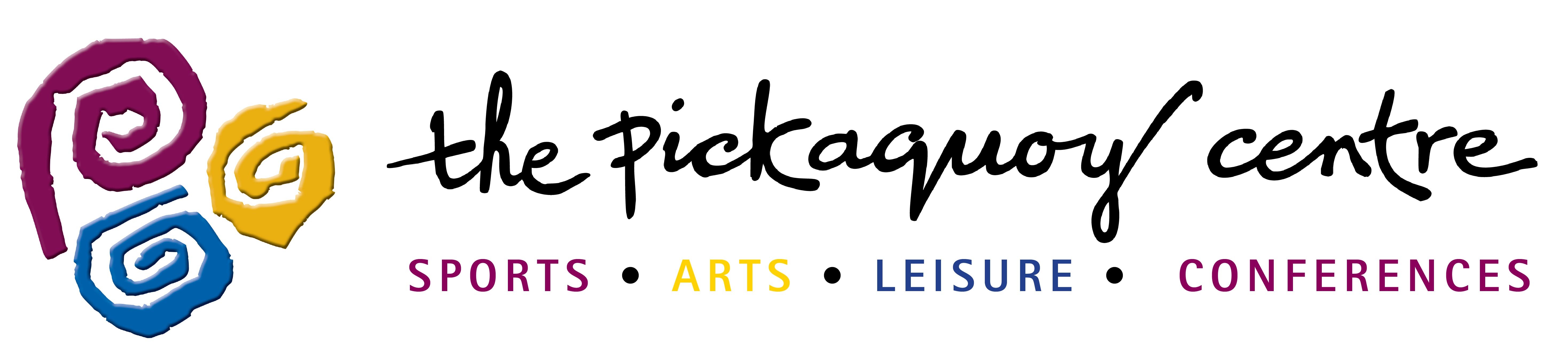 Training register of attendees (to support “Test & Protect”)This must be populated prior to session and completed by individual coachesActivity: _________________________________________Facility: _______________________________________________________Date: _____________________________Recorded by: _____________________________________________Arrival TimeDeparture TimeFull NamePhoneEmailRole(coach, participant, volunteer, etc.)Emergency Contact NameEmergency Contact NumberIn the last 14 days have you:Had any COVID-19 symptoms?Been in contact with any confirmed or suspected COVID-19 cases?Travelled internationally?